Нестандартное оборудование для занятий физкультуры в детском саду из бросового материала своими руками.«Чтобы сделать ребенка умным и рассудительным, сделайте его крепким и здоровым: пусть он работает, действует, бегает, кричит,пусть он находится в постоянном движении». Жан Жак Руссо  Движение – это врожденная, жизненно необходимая потребность человека, эффективное лечебное средство, познание окружающего мира и важное средство воспитания и общения, поэтому занятия физкультурой  с детьми 2 – 3 лет являются крайне важным для развития малыша.  Работая с детьми раннего возраста исходя из требований ФГОС ДО в группе создана физкультурно-игровая среда, которая побуждает детей к двигательной активности в условиях ограниченного пространства. Физические упражнения с малышами провожу в самых простых и доступных формах – показ с пояснением, имитация. Большое значение для физического развития детей в группе имеет спортивный уголок, который включает в себя: теоретический материал, атрибуты для подвижных и малоподвижных игр, а так же пособия для профилактики плоскостопия и развития мелкой моторики рук. Это - разноцветные кегли, кубики, платочки, набивные мешочки, мячи разных размеров, массажные коврики, игры с «Тихим тренажером» и т.д. Для каждой игры есть свои атрибуты: шапочки в виде разных животных и птиц. Физкультурный уголок в группе создает благоприятную обстановку в двигательной деятельности детей. Движения и игры приносят радость малышам. Занятия дают ребёнку возможность общения со сверстниками и воспитателем.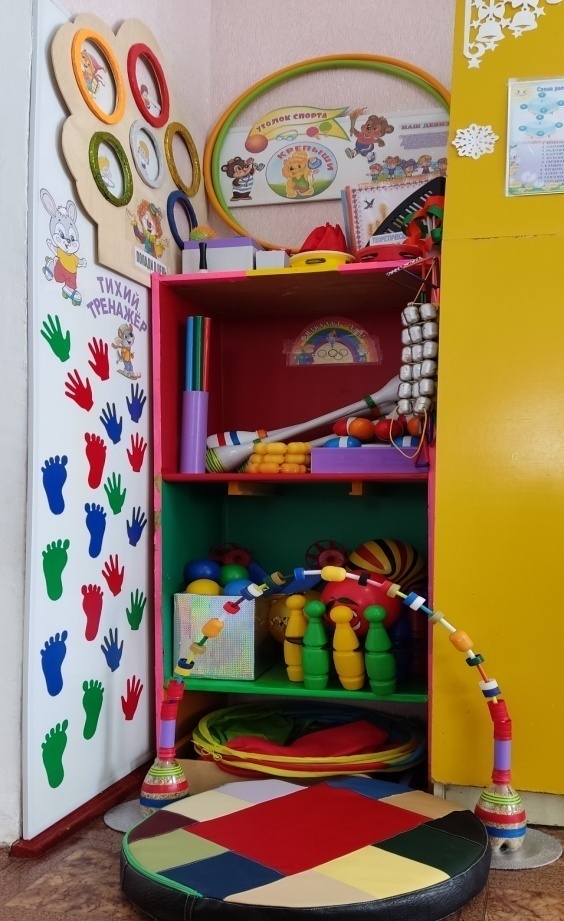   Предлагаю Вашему вниманию оборудование, сделанное своими руками, которые в работе для меня являются незаменимыми помощниками.Изготовления таких пособий не требует больших затрат. Они эстетичны, безопасны, максимально эффективны, удобны и просты в применении. Я использовала разнообразный бросовый материал: все то, что наверняка найдется в любом доме из разряда ненужных вещей. Минимум затрат и времени! А в результате получаются очень яркие привлекающие к себе внимание пособия. Они помогают развивать мышцы рук, ног, координацию движений, меткость, ловкость и внимание.«Гантели» и «Штанги»Материал: пластиковые бутылки, втулка от самоклейки для соединения бутылок между собой, цветная изолента, материал для их наполнения.
Задачи: учить выполнять ОРУ с предметом, для развития силы рук, воспитывать любовь к спорту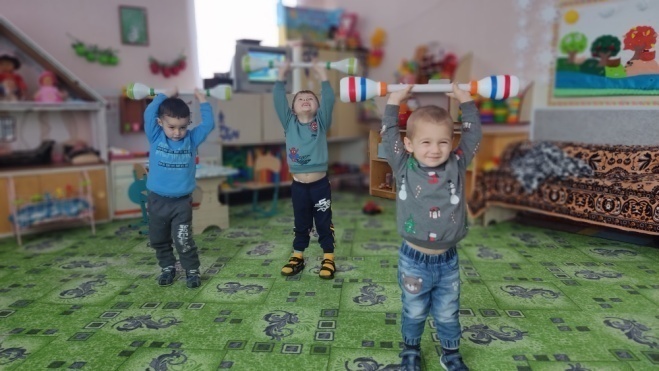 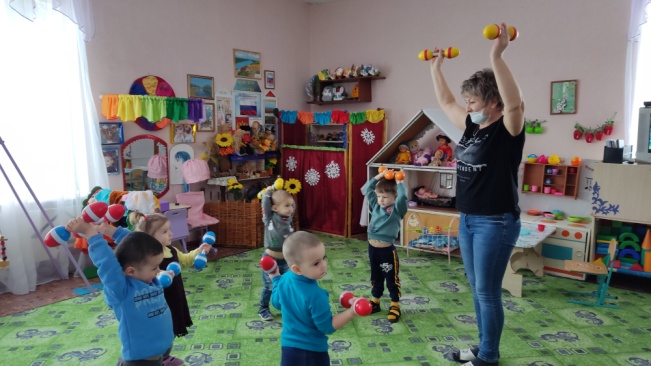 Флажки, ленточки на палочках и мешочки с крупами.Использование: В свободной игровой деятельности, в индивидуальной работе, в соревнованиях. Для занятий ОРУ, подвижных игр, для выполнения танцевальных упражнений, для дыхательной гимнастики.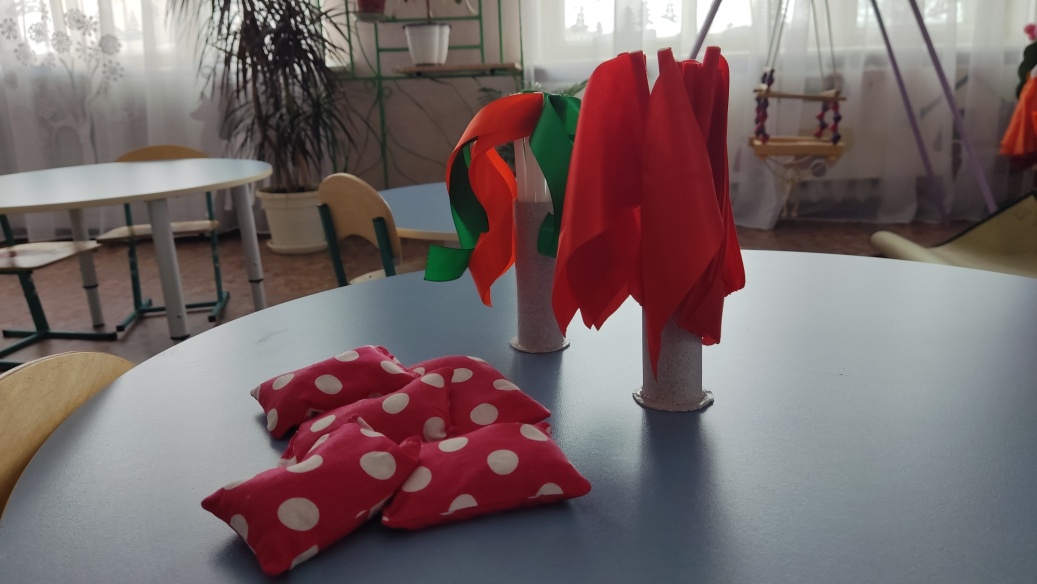 «Тренажёры - эспандеры»Материал: Кольца, широкая резинка, упаковка от киндер-сюрприза.Цель: развитие различных групп мышц.Использование: В свободной игровой деятельности, в индивидуальной работе, в соревнованиях, для занятий ОРУ.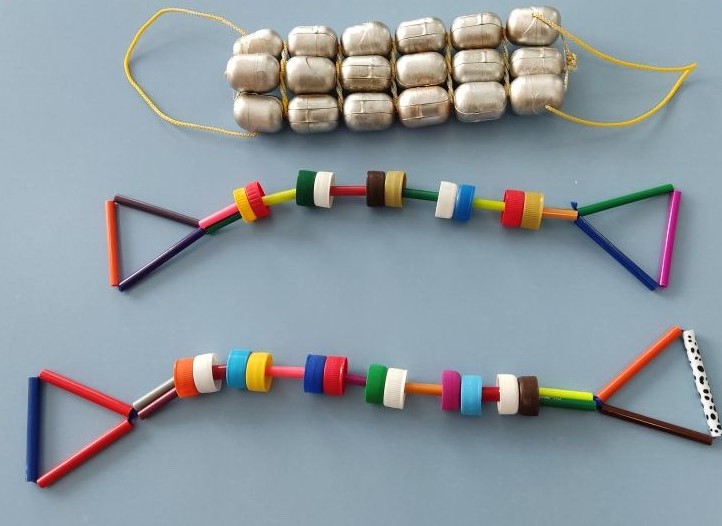  «Дорожка здоровья»Материал: ткань, пуговицы, разноцветные частички старых ненужных фломастеров, пластиковые крышки, пробки, губки и мягкие помпоны. Цель: профилактика и коррекция плоскостопия, развития чувства равновесия и координации движений.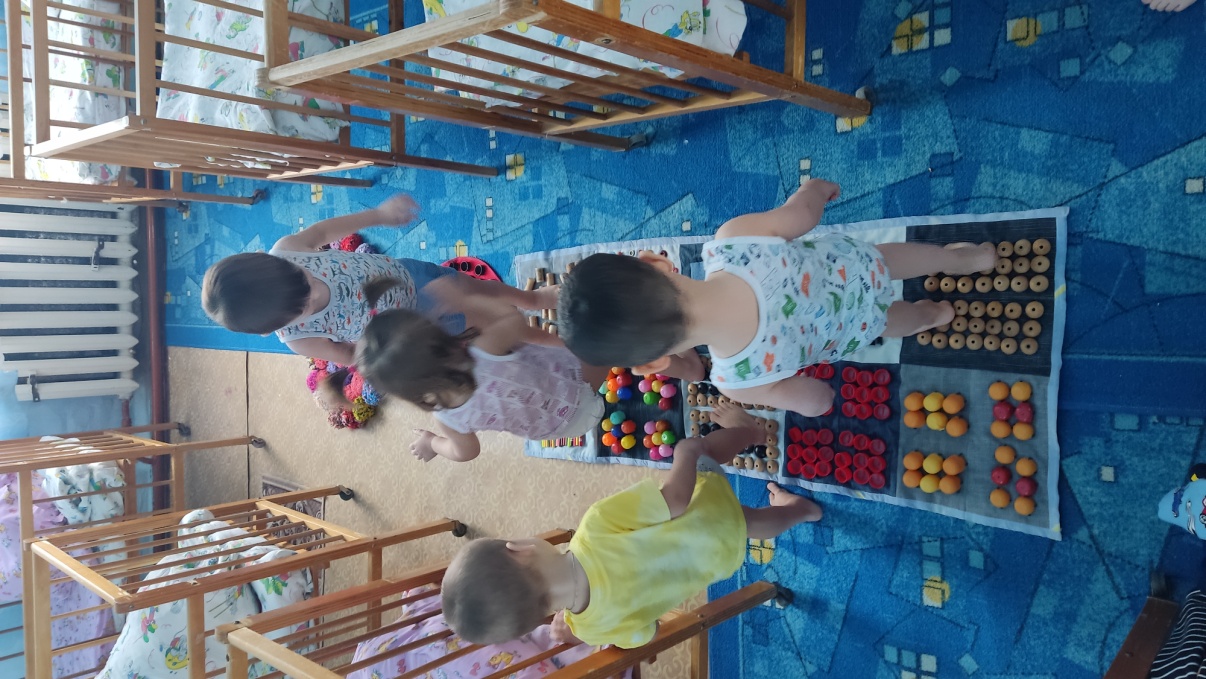 «Тихий тренажёр»Цель: способствовать развитию координации, пространственного воображения и восприятия. Тренировка мышц плечевого пояса, спины, рук и ног.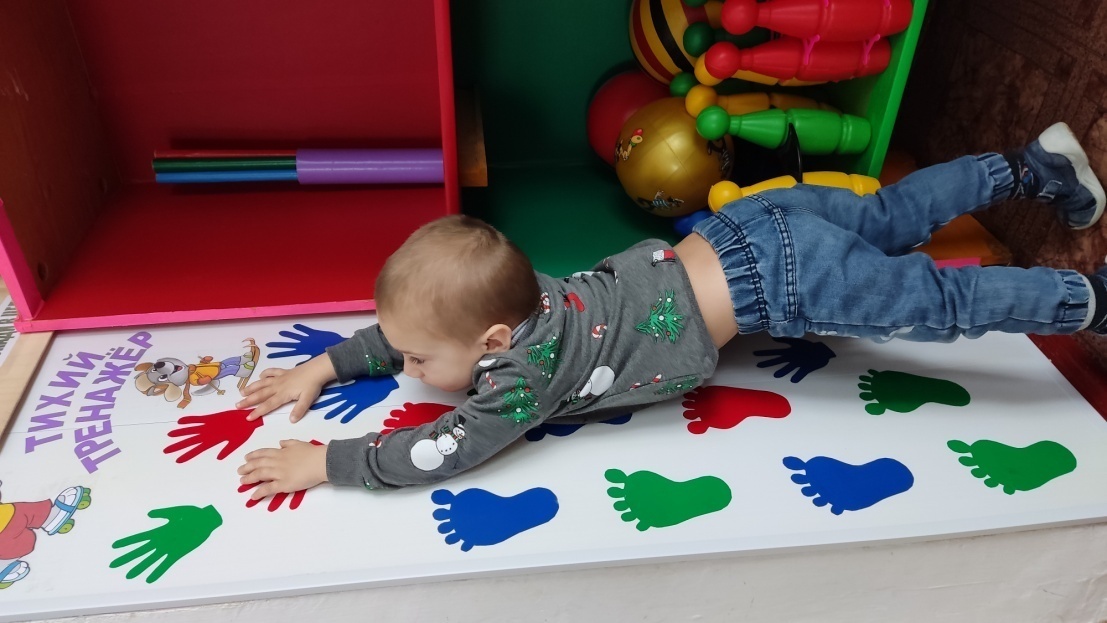 Игра «Попади в цель»Материал: фанера, вязаные мячики, самоклейка.Цель: развитие внимания, наблюдательности, меткости и глазомера.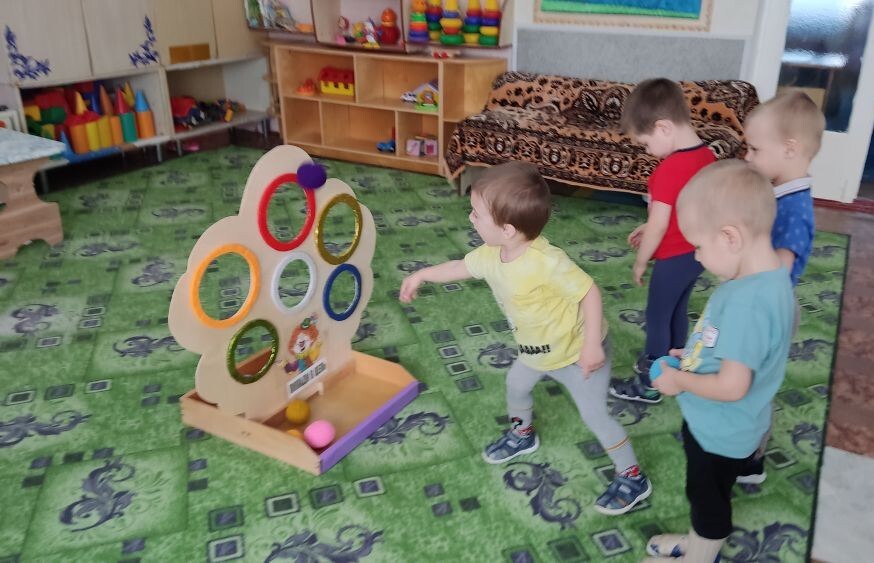  «Дуга»Материал: яркая забавная змейка из киндеров и пластиковых пробок.Цель:  учить ползать под предметами, не задевая их. 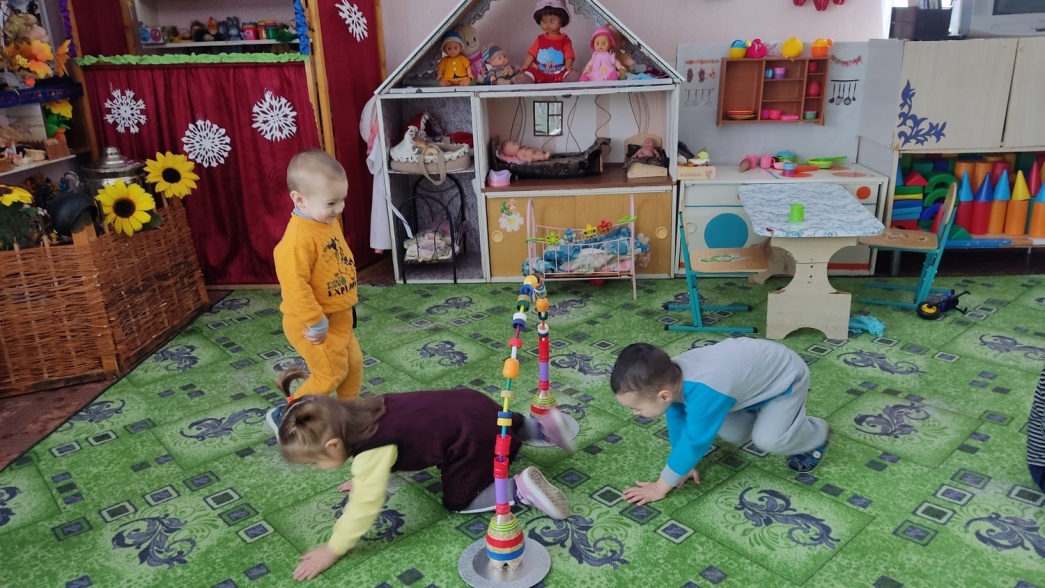   Наш уголок «Крепыши» пользуется большой популярностью у малышей, помогает им расти и развиваться, служит удовлетворению потребности дошкольника в движении и приобщению его к здоровому образу жизни.